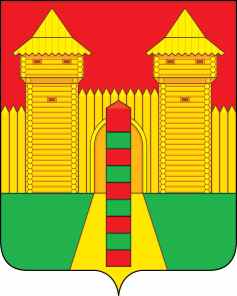 АДМИНИСТРАЦИЯ  МУНИЦИПАЛЬНОГО  ОБРАЗОВАНИЯ «ШУМЯЧСКИЙ   РАЙОН» СМОЛЕНСКОЙ  ОБЛАСТИПОСТАНОВЛЕНИЕот 22.09.2022г. № 428          п. ШумячиВ связи с кадровыми изменениями, Администрация муниципального                         образования «Шумячский район» Смоленской областиП О С Т А Н О В Л Я Е Т: 1. Внести в постановление Администрации муниципального образования «Шумячский район» Смоленской области от 15.07.2013 г. № 317 «О создании штаба добровольных народных дружин Шумячского района Смоленской области» (в редакции постановлений Администрации муниципального образования                       «Шумячский район» Смоленской области от 04.12.2013 г. № 573, от 23.10.2014 г. № 493, от 16.02.2016 г. №98, от 15.06.2018 г. № 302, от 19.06.2019 г. №293)  (далее – постановление) следующие изменения:1.1. Приложение № 2 к постановлению изложить в новой редакции согласно приложению.  2. Постановление вступает в силу со дня его подписания.3. Контроль за исполнением настоящего постановления оставляю за собой.И.п. Главы муниципального образования«Шумячский район» Смоленской области	                                   Г.А. ВарсановаСОСТАВштаба добровольной народной дружины Шумячского района Смоленской области (далее - штаб ДНД района)О внесении изменений в постановление Администрации муниципального образования «Шумячский район» Смоленской области от 15.07.2013 г. № 317                   Приложение № 2к постановлению Администрации муниципального образования                     «Шумячский район» Смоленской           области   от «22»    09    2022 г. № 422ЕлисеенкоНиколай Михайлович--заместитель Главы муниципального                   образования «Шумячский район»                      Смоленской области, начальник штаба ДНД районаУдалойДенис Владимирович--начальник ПП по Шумячскому району МО МВД России «Рославльский», заместитель начальника штаба ДНД района                             (по согласованию)ФаленковАлексей Николаевич--ведущий специалист – секретарь                           Административной комиссии                                   муниципального           образования                  «Шумячский район» Смоленской области, секретарь штаба ДНД районаЧлены штаба ДНД районаЧлены штаба ДНД районаЧлены штаба ДНД районаЧлены штаба ДНД районаБондарева Наталья Борисовна ЗакроевСергей Николаевич--Глава муниципального образования                   Понятовского сельского поселения                     Шумячского района Смоленской областиначальник филиала по Шумячскому               району ФКУ УИИ УФСИН России по      Смоленской областиГлава муниципального образования                   Понятовского сельского поселения                     Шумячского района Смоленской областиначальник филиала по Шумячскому               району ФКУ УИИ УФСИН России по      Смоленской областиПановаНаталья Михайловна-Глава муниципального образования                Студенецкого сельского поселения                   Шумячского района Смоленской области (по согласованию)Глава муниципального образования                Студенецкого сельского поселения                   Шумячского района Смоленской области (по согласованию)Лесникова Ирина Геннадьевна-Глава муниципального образования Надейковичского сельского поселения Шумячского района Смоленской области (по согласованию)Глава муниципального образования Надейковичского сельского поселения Шумячского района Смоленской области (по согласованию)МарченковаНина Александровна-Глава муниципального образования              Руссковского сельского поселения                Шумячского района Смоленской области (по согласованию)Глава муниципального образования              Руссковского сельского поселения                Шумячского района Смоленской области (по согласованию)Павлюченкова Людмила Алексеевна-начальник Отдела городского хозяйства Администрации муниципального                     образования «Шумячский район»                  Смоленской областиначальник Отдела городского хозяйства Администрации муниципального                     образования «Шумячский район»                  Смоленской областиБогрянцеваСветлана Владимировна- Глава муниципального образования             Первомайского сельского поселения            Шумячского района Смоленской области (по согласованию)Глава муниципального образования             Первомайского сельского поселения            Шумячского района Смоленской области (по согласованию)Павлов  Александр Анатольевич-Глава   муниципального образования        Озерного сельского поселения                          Шумячского района Смоленской области                    (по согласованию)Глава   муниципального образования        Озерного сельского поселения                          Шумячского района Смоленской области                    (по согласованию)Тимофеев Виктор Александрович-Глава муниципального образования              Снегиревского сельского поселения               Шумячского района Смоленской области (по согласованию)Глава муниципального образования              Снегиревского сельского поселения               Шумячского района Смоленской области (по согласованию)